         Z Á K L A D N Í   Š K O L A   T  ř  e  b  o  ň,  N a   S a d e ch  375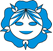                 PSČ 379 01           e-mail:          č. tel.: 384722392, 384723872ŠKOLNÍ VZDĚLÁVACÍ PROGRAMŠKOLNÍ DRUŽINYZŠ TŘEBOŇOBSAH:IDENTIFIKAČNÍ ÚDAJECHAREKTERISTIKA ŠKOLNÍ DRUŽINY2.1 Umístnění a materiální podmínky2.2 Personální podmínky2.3 Ekonomické podmínky2.4 Organizační uspořádání a provozní doba školní družiny2.5 Podmínky pro přijímání uchazečů, podmínky průběhu a ukončování vzdělávání2.6 Popis podmínek bezpečnosti práce a ochrany zdraví2.7Podmínky pro vzdělávání žáků se speciálnimi vzdělávacími potřebamiCÍLE VZDĚLÁVÁNÍ VE ŠKOLNÍ DRUŽINĚKLÍČOVÉ KOMPETENCEFORMY ZÁJMOVÉHO VZDĚLÁVÁNÍ5.1 Pravidelné činnosti5.2 Spontální a odpočinkové činnostiPříležitostné činnostiPříprava na vyučováníHODNOCENÍ, AUTOEVALUACE6.1 Hodnocení6.2 Autoevaluace    7.    OBSAH ZÁJMOVÉHO VZDĚLÁVÁNÍ    8.    GDPR    9.    ZÁVĚREČNÁ USTANOVENÍ  10.   PŘÍLOHY           10.1. Plány kroužků organizovaných školní družinou1 IDENTIFIKAČNÍ ÚDAJEADRESA: ŠD při ZŠ Třeboň, Na Sadech 375IČO: 60816872ŘEDITELKA ŠKOLY:  BC .Mgr. Jana PolčákováTELEFONNÍ ČÍSLO: 384 723 872E-MAIL: jpolcakova@zstrebon.czVEDOUCÍ VYCHOVATELKA: Dana NováčkováTELEFONNÍ ČÍSLO: 384 722  602E- MAIL: dnovackova@zstrebon.cz2 CHARAKTERISTIKA ŠKOLNÍ DRUŽINYŠkolní družina je nedílnou součástí výchovně vzdělávacího působení školy. Tvoří ve dnech školního vyučování mezistupeň mezi výukou ve škole a výchovou v rodině. Hlavním posláním je zabezpečení zájmové činnosti a odpočinku a relaxaci účastníků zájmového vzdělávání. Činnost školní družiny se řídí vyhláškou č. 74/2005 Sb., o zájmovém vzdělávání.2.1 Umístění a materiální podmínkyŠkolní družina je rozdělena do pěti  oddělení , tři oddělení jsou umístěny ve třídách přízemí nové budovy základní školy, jedno oddělení je určeno pro školní družinu, další  je v části budovy II. stupně u školního klubu Kromě těchto prostor využívá pro svou činnost interaktivní učebny, chodbu, tělocvičnu, počítačovou učebnu, kuchyňku, školní knihovnu. K činnosti venku má k dispozici městské hřiště.. Hygienická zařízení jsou umístěná v témže patře jako prostory ŠD. K převlékání a uložení osobních věcí využívají děti šatny základní školy, které jsou v bezprostřední blízkosti družiny. Stravování dětí probíhá ve školní jídelně.Prostory a vybavení ŠD odpovídají hygienickým, pedagogickým a estetickým požadavkům. Jednotlivá oddělení jsou opatřena audio-video technikou (PC) video, CD, stolními hrami, stavebnicemi a dětskými hračkami, knihami, časopisy, sportovním náčiním, výtvarnými a pracovními potřebami. Velký výběr materiální vybavení poskytuje vychovatelkám kvalitní zázemí pro výkon své činnosti. Prostředí školní družiny respektuje také estetická kritéria. Na výzdobě chodeb a školní družiny se podílejí účastníci zájmového vzdělávání školní družiny. 2.2 Personální podmínkyVe školní družině zajišťuje zájmové vzdělávání pět kvalifikovaných vychovatelek. Odborné zaměření si prohlubují samostudiem, odbornou literaturou a kurzy. Vychovatelky mají potřebné profesní dovednosti a k realizaci výchovy ve volném čase v době mimo vyučování splňují všechny potřebné požadavky. Vedou pravidelně a pečlivě pedagogickou dokumentaci a veškeré zkušenosti a poznatky mezi sebou konzultují a vzájemně si je předávají.2.3 Ekonomické podmínkyNa základě zákona č. 561/2004 Sb. (školský zákon) podle § 123, odst. 4 byl stanoven měsíční poplatek za poskytování školské služby 100,- Kč měsíčně.  Platba probíhá prostřednictvím školní pokladny.Organizační uspořádání a provozní doba školní družinyŽáky zapsané do ŠD si přebírá vychovatelka od třídního učitele po skončení vyučovací hodině (11.30, 12.20) a odchází společně na oběd. Po obědě se žáci s vychovatelkou odcházejí na vyučování nebo na vycházku. V čase od 12:30 do 15:00 bývají zařazeny zájmové činnosti. Po jejich skončení si mohou děti vyzvedávat jejich zákonní zástupci nebo žáci odcházejí sami, a to na základě písemného sdělení svých rodičů. Ti, co zůstávají do 16:30, kdy se družina uzavírá, se věnují odpočinkovým aktivitám nebo přípravě na vyučování. Provoz školní družiny:Ranní provozní doba je od 6,15- 7,40Odpolední od 11, 30 – 16,306, 15- 7, 40 Stolní a společenské hry11, 30 – 12, 30 Oběd, hygiena12, 30 – 14,00 Vycházka14, 00 – 15,00 Zájmová činnost15, 00 – 16, 30 Příprava na vyučování, odpočinková činnost, hryAktivity školní družiny jsou vymezeny v celoročním plánu a více konkretizovány v plánu měsíčním. 2.5 Podmínky přijímání uchazečů, podmínky průběhu a ukončování vzděláváníŠkolní družina je určena pro účastníky zájmového vzdělávání 1. – 3. tříd. Podmínkou pro přijetí žáka do ŠD je písemná přihláška, kterou vyplní zákonný zástupce. O přijímání žáků rozhoduje ředitelka školy. Účastníci zájmového vzdělávání jsou přijímáni na jeden rok. Je možné účastníka zájmového vzdělávání odhlásit během školního roku. Ředitelka školy může účastníka ŠD vyloučit při opakovaném nedodržování vnitřního řádu ŠD.2.6 Popis podmínek bezpečnosti práce a ochrany zdravíVychovatelky ve školní družině věnují soustavnou pozornost bezpečnosti a hygieně. Účastníky zájmového vzdělávání soustavně seznamují s nebezpečím ohrožující jejich zdraví. Na začátku školního roku jsou účastníci poučeni o bezpečnosti a během roku je poučení opakováno. Vychovatelka zodpovídá mimo budovu školy za 25 účastníků, pokud dojde k situaci, že se počet navýší nad 25 je pověřena další osoba. V případě menších úrazů je ve školní družině umístěna lékárnička. Veškeré drobné i větší úrazy, poranění apod. jsou zaznamenány do knih úrazu a denního záznamu. Podmínky hygienické a bezpečnostní: Účastníci zájmového vzdělávání jsou pravidelně poučování o nebezpečí úrazu při pohybu na schodišti, v blízkosti oken, pobytu venku, při pracovních a jiných činnostech apod.Prostředí užívaných prostorů vyhovuje hygienickým normám. Pomůcky, hry a hračky splňují požadavky bezpečnosti. Účastníci nesmí bez dozoru manipulovat s jakýmikoliv ostrými či jinak nebezpečnými předměty.Stravování probíhá ve školní jídelně. Pitný režim si všichni zajišťují ze svých vlastních zdrojů.Psychosociální podmínky: Vytváření pohody prostředí, příznivé sociální klima (otevřenost, partnerství v komunikaci, úcta, tolerance, uznání apod.).Náplň činností je věkově přiměřená, hodnocení žáků je motivující, přístup je individuální.Zaměření na problematiku ochrany před násilím, šikanou a dalšími patologickými jevy.Včasné informováni rodičů o činnosti školní družiny.2.7 Podmínky pro vzdělávání žáků se speciálními vzdělávacími potřebamiVychovatelky spolupracují úzce se školou, především při stanovení vhodných forem integrace a forem práce. Jsou seznámeny se závěry odborného posudku žáka vydaného poradenským zařízením. Školní družina poskytuje účastníkům zájmového vzdělávání se speciálními vzdělávacími potřebami a žákům nadaným příslušná podpůrná opatření.Specifické pedagogické cíle se speciálními vzdělávacími potřebami:začlenění do všech aktivit školní družiny v nejvyšší možné mířepodpůrná opatření k začlenění do činností-  individuální péče činnosti respektující možnosti účastníka zájmového vzdělávániRozvoj mimořádně nadaných žákůRozvoj mimořádně nadaných žáků je zajištěn vytvářením podmínek k rozvíjení jejich nadání zabezpečením dostatku studijního materiálu, přístupu k internetu, individuální prací se žákem, vytvářením podnětného prostředí k rozvoji jejich tvořivosti. Vhodné zájmové aktivity přispívající k rozvoji nadaných žáků:literární tvořivost, výtvarná tvořivost, realizace pohybových aktivit, matematické soutěže, přírodovědné soutěže, společenskovědní soutěžeumožnění vedení ostatních dětí, umožnění realizovat řízení kolektivuumožnění navštěvovat zájmové kroužky školy se staršími dětmi3 CÍLE VZDĚLÁVÁNÍ VE ŠKOLNÍ DRUŽINĚZájmové vzdělávání ve školní družině naplňuje svými specifickými prostředky obecné cíle vzdělávání vymezené v § 2 a 44 školského zákonaCíle činnosti ve školní družině je:seznamování s nabídkou různých činností a tím přispívat k výchově k volnému časurozvíjet zájmy, získávat nové poznatky, dovednosti a návykyučit aktivně chránit své zdraví a být za ně zodpovědný, předcházet sociálně patologickým jevůmučit se žít v kolektivu, rozvíjet kamarádství, navzájem si pomáhat, být tolerantní k jiným lidem, jejich kulturám a duchovním hodnotámpřipravovat žáky k tomu, aby se projevovali jako svébytné, svobodné a zodpovědné osobnosti, uplatňovali svá práva a naplňovali své povinnostirozvíjet vnímavost a citové vztahy k prostředí a příroděposilovat kladné psychické vlastnosti (rysy osobnosti, schopnosti)podněcovat žáky k tvořivému myšlení, logickému uvažování a řešení problémů4 KLÍČOVÉ KOMPETENCE Získávání kompetencí je dlouhodobý proces, souhrn vědomostí, dovedností, schopností a postojů, které si děti osvojují. Rozvíjí se především činností, prožitkem, vlastní aktivitou a praxí a díky nim se můžou žáci snáze uplatnit v životě. Proto je nesmírně důležité u dětí rozvíjet následující kompetence:Kompetence k učení vyhledávat a třídit informace, které vedou k pochopení a efektivnímu využívání v procesu učení, praktickém životě a tvůrčích činnostechpoznávat smysl a cíle učenírozšiřovat poznatky o světě lidí, kultury, přírody a technikyrealizovat vlastní nápady, samostatně pozorovat a experimentovatúčastnit se didaktických her, soutěžích a výukových programů na PCzhodnocovat své výkony a výkony druhýchKompetence k řešení problému vnímat dění nejrůznějších problémových situací ve škole i mimo nivolit vhodné způsoby k řešení problému, ověřovat správnosti řešení, rozlišovat správná a chybná řešeníkriticky myslet, činit uvážlivá rozhodnutí a umět je obhájitpochopit, že vyhýbáním problémům nevede k cílipodněcovat získávání odvahy k překonávání obtížínaučit žáky, kde mohou hledat pomoc v nesnázíchKompetence komunikativní dokázat vyjádřit své myšlenky a názory v souvislém ústním projevunaslouchat ostatním spolužákům a pedagogům a účinně se zapojovat do diskuzedokázat komunikovat různými formami (ústně, písemně, výtvarnými prostředky a pomocí technických prostředků) vyjadřovat se k danému problému a respektovat názory druhýchrozvíjet komunikativní dovednosti, vést dialog, řízený i nahodilý rozhovor, diskutovatKompetence sociální a personální dokázat spolupracovat ve skupinězodpovídat se za své jednání a umět nést důsledky svých rozhodnutídokázat rozpoznat nevhodné chování, agresivitu, nespravedlnost, šikanuvytvářet si pozitivní představu o sobě samém, která podporuje sebedůvěruupevňovat dobré mezilidské vztahy na základě ohleduplnosti a úcty při jednání s druhými lidmizúčastnit se různých soutěží a prezentací svých výtvorůdokázat požádat o pomoc, nebo ji v případě potřeby poskytnoutKompetence občanské uvědomovat si svá práva a povinnosti a chápat základní principy zákonů a společenských norem (Úmluva dětských práv spojená s povinnostmi, řád ZŠ, ŠD)odpovědně přistupovat k úkolům a povinnostemchovat se odpovědně s ohledem na zdravé a bezpečné prostředí, dbát na své osobní zdraví i zdraví druhýchchápat význam tradic a kulturního dědictví, seznamovat se s významnými svátky a výročímiKompetence k trávení volného času rozvíjet schopnost aktivního využívání volného časuvytvářet si návyky zdravého životního styluorganizovat a řídit svůj volný čas, rozvíjet své zájmy a záliby, nadání, umět správně relaxovatdokázat odmítnout nevhodnou nabídku volného času5 FORMY ZÁJMOVÉHO VZDĚLÁVÁNÍ5.1 Pravidelné činnosti Jsou určené především pro přihlášené účastníky k pravidelné docházce. V těchto činnostech jsou organizovány podstatné části výchovné, vzdělávací a zájmové činnosti stanovené měsíčním plánem.zájmová činnost (výtvarná, přírodovědná, esteticko-výchovná, tělovýchovná, sportovní aj.)rekreační činnost (pohybové hry, vycházky) odpočinková činnost veřejně prospěšná činnost (péče o prostředí ŠD a okolí)sebeobslužná činnost (hygiena, správné stolování, oblékání, úklid hraček)příprava na vyučování (tematické vycházky, didaktické hry, prohlubování a opakování poznatků)5.2 Spontánní a odpočinkové činnosti       	 Jsou v ŠD zahrnuty do denního režimu: ranní ŠD (před zahájením vyučování)odpolední ŠD (pobyt v přírodě, ŠD)Spontánní aktivity jsou neorganizované hry ve školní družině, při kterých si účastníci volí činnosti, kterými se chtějí zabývat. Proto je ze strany vychovatelek snaha nabídnout dostatečné množství námětů a činností. Při aktivním odpočinku využívají nejen prostory družiny, ale i městské hřiště před budovou školy, hrají smyslové a pohybové hry.5.3 Příležitostné činnosti  	Školní družina organizuje také příležitostné akcespolupráce s MŠ – vystoupení ŠD (prosinec, červen) pravidelné návštěvy v městské knihovněúčast a spolupráce při školních akcích – vánoční besídka, akademie, sportovní denvítání občánků5.4 Příprava na vyučování 	 Školní družina v přípravě na vyučování využívá specifických forem práce:prohlubování poznatků při vycházkách a pozorování přírody zábavné procvičování učiva formou námětových a didaktických her, luštěním dětských křížovek, rébusů získávání nových znalostí při pravidelných návštěvách knihovnyprohlubování poznatků při práci s PC, četbě časopisů, vyhledávání v encyklopediích 6 HODNOCENÍ, AUTOEVALUACE6.1 Hodnocení Hodnocení probíhá průběžně, v závěru jednotlivých činností, při uzavření bloku nebo školního roku. Vychovatelky hodnotí úroveň vzdělávání účastníka zájmového vzdělávání, které dosáhl vzhledem k očekávaným výstupům - cílům ŠVP. Vzhledem k tomu, že účast ve ŠD je založena na dobrovolnosti, je snaha, aby hodnocení mělo především motivační charakter. Při hodnocení se vychovatelky zaměřují především na:míru a kvalitu osvojených poznatků, dovednosti a zručnosti při dané činnosti,posouzení jeho přístupu ke vzdělávání,ovládání základních komunikačních prostředků,využívání získaných vědomostí a dovedností,projevy samostatného myšlení a tvořivosti,ovládání vzdělávacích postupů a způsoby samostatné práce,chápání, porozumění, rozeznávání dobrých a špatných postojů, názorů a činů,6.2 Autoevaluaceje proces zjišťování a vyhodnocování pedagogického působení a výsledku. Tento proces přináší výstupy, které napomáhají efektivně zaměřit plánování svých aktivit tak, aby vedly ke zlepšování.Vnitřní evaluace probíhají na úrovni:každá vychovatelka průběžně hodnotí vlastní práci, evaluaci provádí kolektiv vychovatelek (metodické sdružení),výchovnou práci v družině hodnotí vedení školy, jak jsou naplňovány vytčené cíle a jak družina plní své celkové poslání.Po vymezení předmětu autoevaluace samotné zjišťování probíhá různými metodami: pozorováním, rozhovorem, hospitací  Evaluace práce školní družiny a jejího ŠVP se zabývá:činností družiny jako specifického školského zařízení,prací jednotlivých oddělení družiny,působením činností a vychovatelek na jednotlivé účastníkypodmínkami činnosti (vybavení nábytkem, vybavení pomůckami pro realizované činnosti),organizací činností (využití času vyhrazeného pro činnosti, zajištění bezpečnosti, funkčnost závěrečného hodnocení činností),personálním stavem a úrovní dalšího vzdělávání vychovatelek,zajištěním bezpečnosti a ochrany zdraví.7 OBSAH ZÁJMOVÉHO VZDĚLÁVÁNÍObsah zájmového vzdělávání je navrhnut tak, aby rozvíjel celou osobnost účastníka zájmového vzdělávání i jeho specifické dovednosti s přihlédnutím k věku, individuálním možnostem, zájmům a potřebám všech účastníků. Účastníci získají nejen znalosti a dovednosti, ale jsou vedeni k jejich využití v praxi. Jednotlivé vzdělávací oblasti vycházejí z RVP ZŠ Uvedený obsah zájmového vzdělávání má dlouhodobější charakter.8 GDPROsobní údaje účastníků jsou zpracovány na základě Nařízení Evropského parlamentu a Rady (EU) 2016/679 ze dne 27. 4. 2016 „o ochraně fyzických osob v souvislosti se zpracováním osobních údajů a o volném pohybu těchto údajů a o zrušení směrnice 95/46/ ES (obecné nařízení o ochraně osobních údajů)“v souladu s GDPR a směrnicí školy ZSSA-TR/228/2018 o ochraně osobních údajů.9 ZÁVĚREČNÁ USTANOVENÍNedílnou součástí Školního vzdělávacího programu školní družiny je roční plán práce školy, který aktualizuje a upřesňuje  ŠVP ŠD pro daný školní rok. Změny v ŠVP lze provádět na základě závěrů autoevaluace, evaluace školy, na základě projednaného návrhu pedagogů školy, zákonných zástupců, případně žáků školy.   Dana Nováčková                                                                                           				   Bc. Mgr. Jana Polčáková               vedoucí vychovatelka ŠD                                                                                          				   ředitelka školyV Třeboni 16. 10. 2018                                                                            ŠKOLNÍ DRUŽINAŠKOLNÍ DRUŽINAŠKOLNÍ DRUŽINAŠKOLNÍ DRUŽINAŠKOLNÍ DRUŽINAFormulace činnosti a její stručný popisFormulace činnosti a její stručný popisRozvíjené kompetencePrůřezová témataFormulace činnosti a její stručný popisFormulace činnosti a její stručný popisRozvíjené kompetencePrůřezová témata1. Místo, kde žijemeNáš domovVyprávíme, kreslíme, malujeme o životě naší rodiny3, 4, 5, 6OSV-2h1. Místo, kde žijemeNáš domovStavíme domy ze stavebnic a písku2, 3, 5ENV-1f1. Místo, kde žijemeŠkolaSeznamujeme se se školou a zdobíme ŠD1, 2, 6OSV-1b1. Místo, kde žijemeŠkolaHrajeme si na školu3, 5, 6OSV-51. Místo, kde žijemeŠkolaPovídáme si o cestě do školy a domů, bezpečnost1, 2, 4VDO-2a1. Místo, kde žijemeŠkolaSoutěžíme a hrajeme si na dopravním hřišti2, 3, 5OSV-4c1. Místo, kde žijemeŠkolaSoutěžíme ve znalostech dopravních značek a předpisů, jízda zručnosti1, 5, 6OSV-1b1. Místo, kde žijemeNaše město a jeho tradiceHledáme zajímavosti našeho města1, 2, 5, 6ENV-4a1. Místo, kde žijemeNaše město a jeho tradiceNavštěvujeme instituce (pošta, knihovna …)1, 3, 5ENV-4a1. Místo, kde žijemeNaše město a jeho tradiceKreslíme, čím bychom chtěli být1, 3OSV-2a1. Místo, kde žijemeNaše město a jeho tradicePořádáme dětský karneval a vyrábíme masky1, 2, 6OSV-51. Místo, kde žijemeNaše město a jeho tradiceTančíme, zpíváme a hrajeme pro veřejnost1, 3, 6VDO-1d1. Místo, kde žijemeNaše město a jeho tradicePřipravujeme výstavy našich prací1, 3, 6VDO-1d2. Lidé kolem násRodinaVyprávíme si o naší širší rodině3, 4OSV-2h2. Lidé kolem násRodinaVyrábíme dárky3, 4, 6OSV-52. Lidé kolem násRodinaBesedujeme o tom, co je plýtvání jídlem, penězi, energií4, 5ENV-4b2. Lidé kolem násRodinaHovoříme o rozdílu mezi slovy: kamarád - přítel - spolužák1, 3, 4OSV-7d2. Lidé kolem násSvátky a oslavyUčíme se koledy a nacvičujeme pásmo k vystoupení1, 6VDO-1d2. Lidé kolem násSvátky a oslavyVyrábíme vánoční dárky1, 2, 6OSV-52. Lidé kolem násSvátky a oslavyBavíme se na karnevalu6OSV-82. Lidé kolem násSvátky a oslavyMalujeme a zdobíme kraslice, zdobíme třídu a okna - symboly Velikonoc1, 5, 6OSV-52. Lidé kolem násSvátky a oslavySoutěžíme a závodíme na Den dětí3, 4, 5, 6OSV-9c2. Lidé kolem násJak se správně chovatHrajeme si a učíme se správně zdravit, požádat, poděkovat, zeptat se3, 4OSV-8e2. Lidé kolem násJak se správně chovatChodíme na výstavy3, 6OSV-1a2. Lidé kolem násJak se správně chovatCvičíme si jazyk (jazykolamy, dechová cvičení)1, 3, 5OSV-4a2. Lidé kolem násJak se správně chovatDodržujeme zásady správného stolování a základní hygienické návyky1, 2, 3, 5OSV-2f3. Lidé a časNáš denní režimKreslíme, co nás baví, besedy nad kresbami1, 5, 6OSV-1a3. Lidé a časNáš denní režimBesedujeme o možnostech využívání času3, 6ENV-43. Lidé a časNáš denní režimPřipravujeme společné náměty pro vycházky5, 6OSV-8d3. Lidé a časJak se mění lidéPřipravujeme vystoupení a dárečky pro seniory a pro vítání občánků1, 3, 4, 5VDO-1d3. Lidé a časJak se mění věci, budovy, obecPořádáme přehlídku oblečení a oděvních doplňků5, 6MKV-a3. Lidé a časJak se mění věci, budovy, obecSrovnáváme minulost a současnost5, 6ENV-4d3. Lidé a časJak se mění věci, budovy, obecSledujeme rozdíly mezi starými a novými domy1, 3, 5ENV-3h3. Lidé a časJak se mění věci, budovy, obecČteme české pohádky, říkadla, básničky, hádanky, hlavolamy a hrajeme scénky z pohádek3. Lidé a časJak se mění věci, budovy, obecČteme české pohádky, říkadla, básničky, hádanky, hlavolamy a hrajeme scénky z pohádek1, 2, 3, 4, 6MKV-c3. Lidé a časJak se mění věci, budovy, obecZkoušíme zhotovit řemeslné výrobky - výšivky1, 5, 6OSV-1cPříroda okolo nás, rostliny, živočichovéPorovnáváme, jak se v jednotlivých ročních obdobích příroda mění1, 6ENV-2bPříroda okolo nás, rostliny, živočichovéPři vycházkách upevňujeme pravidla chování v přírodě, sbíráme plody a listy3, 5, 6ENV-3ePříroda okolo nás, rostliny, živočichovéVyprávíme si o zvířatech (pexesa, kvarteta)1, 2, 4ENV-2dPříroda okolo nás, rostliny, živočichovéPoznáváme, kteří živočichové žijí volně v našem okolí1, 3, 4OSV-1cPříroda okolo nás, rostliny, živočichovéKreslíme a malujeme oblíbené zvíře a květinu1, 6OSV-1cRoční obdobíUčíme se písničky a básničky s přírodní tématikou1, 3, 5OSV-8cRoční obdobíVyrábíme koláže charakterizující jednotlivá roční období1, 2, 3OSV-1cChráníme si své životní prostředíPři vycházkách do přírody si všímáme všeho, čím ji poškozuje činnost člověka4, 6ENV-3aChráníme si své životní prostředíPoznáváme lesní plody a pátráme, které jsou léčivé, jedovaté1, 2OSV-1bChráníme si své životní prostředíTřídíme odpad1, 5, 6ENV-3d5. Člověk a jeho zdravíPoznáváme své těloObkreslujeme dětskou postavu, dokreslujeme nejdůležitější tělesné orgány3, 4, 5OSV-2a5. Člověk a jeho zdravíPečujeme o své zdravíBesedujeme o osobní hygieně, ujasňujeme si hygienické zásady1, 2, 3, 4, 5OSV-2f5. Člověk a jeho zdravíPečujeme o své zdravíPřipomínáme zásady správné výživy, které by děti měly dodržovat1, 2, 3, 4ENV-4d5. Člověk a jeho zdravíPečujeme o své zdravíUčíme se ošetřovat jednoduchá zranění1, 2OSV-8c5. Člověk a jeho zdravíPečujeme o své zdravíHrajeme si na lékaře a pacienta2, 3OSV-2b5. Člověk a jeho zdravíPečujeme o své zdravíSbíráme nejznámější léčivé rostliny1ENV-2g5. Člověk a jeho zdravíChodíme ven každý denDenně chodíme do přírody, na hřiště a pořádáme jednoduché soutěže a hry5, 6OSV-6a5. Člověk a jeho zdravíChodíme ven každý denProhlubujeme znalosti o živé a neživé přírodě1, 4, 5, 6ENV-2a, b, c5. Člověk a jeho zdravíChodíme ven každý denSeznamujeme se s pravidly míčových her a cvičíme se v jejich dodržování6OSV-10a5. Člověk a jeho zdravíChodíme ven každý denPřipravujeme hry pro naše sportovní odpoledne3, 4, 5OSV-9c